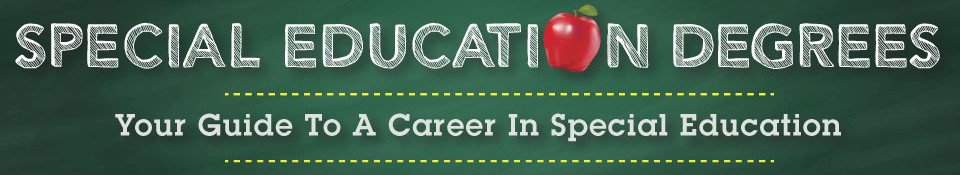 Colors To Die For: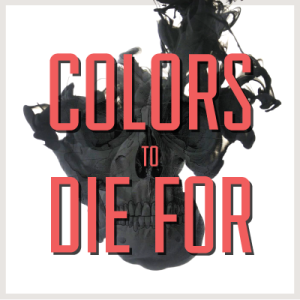 The Dangerous Impact of Food Coloringhttp://www.special-education-degree.net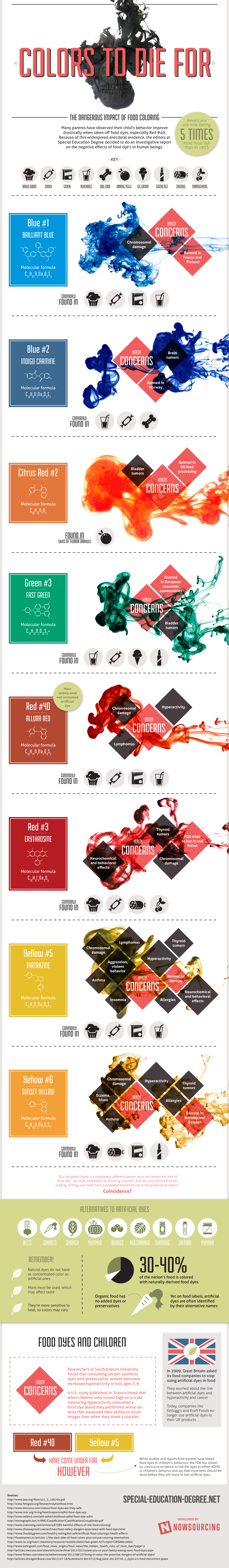 The Dangerous Impact of Food ColoringAmericans are now eating 5 times more food dye than in 1955.Many parents have observed their child’s behavior improve drastically when taken off food dyes, especially Red #40. Because of this widespread anecdotal evidence, the editors at Special Education Degree decided to do an investigative report on the negative effects of food dye’s in human beings.The hidden dangers of food coloring dyes:Blue #1 Brilliant BlueKnown Dangers:Caused kidney tumors in mice
May induce an allergic reaction in individuals with pre-existing asthmaCommonly found in: baked goods, beverages, candies, cerealBlue #2 Indigo CarmineKnown Dangers:Causes significant occurrence of tumors, particularly brain gliomas, in male ratsCommonly found in: beverages, candies, dog foodCitrus Red #2Known Dangers:Toxic to rats and mice at modest levels
Bladder and other tumors found in mice
Labeled “possibly carcinogenic to humans”by the IARCCommonly found in: skin of Florida orangesGreen #3 Fast GreenKnown Dangers:As a food dye it is prohibited in the EU and some other countries
Caused significant increases in bladder tumors in male ratsCommonly found in: beverages, candies, ice cream, cosmeticsRed #40 Allura RedKnown Dangers:Accelerates the appearance of immune system tumors in mice
Suspected trigger of hyperactivity in children
Causes allergy-like reactions in some peopleCommonly found in: beverages, candies, cereal, cosmeticsRed #3 ErythrosineKnown Dangers:Suspected trigger of hyperactivity in children
Thyroid carcinogen in animals
Issued a partial ban by the FDA in 1990Commonly found in: baked goods, candies, sausage, maraschino cherriesYellow #5 TartrazineKnown Dangers:Can cause allergy-like reactions
May cause mild to severe hypersensitiviy reactionsCommonly found in: baked goods, candies, cereal, beveragesYellow #6 Sunset YellowKnown Dangers:May cause hyperactivity in some children
Causes adrenal tumors in animalsCommonly found in: baked goods, sausage, cereal, cosmetics“Our daughter Emma is a completely different person since we cleared her diet of food dye. No more meltdowns or shouting matches. And we just realized that her reading, writing, and math have accelerated tremendously in these few short weeks. Coincidence?”Alternatives to Artificial Dyes Include:BeetsCarrotsSpinachPumpkinBerriesRed cabbageTurmeric powderSaffron powderPaprikaNatural dyes do not have as concentrated color as artificial ones. Thus, more must be used, which may affect taste. They’re also more sensitive to heat, so colors may vary.Now, 30%-40% of the nation’s food is colored with naturally-derived food dyes.Organic food has no added dyes or preservatives.On food labels, artificial dyes are often identified by their alternative names.Food Dyes and ChildrenIn 2009, Great Britain asked its food companies to stop using artificial dyes in food.They worried about the link between artificial dyes and hyperactivity and cancer.Today, companies like Kellogg’s and Kraft Foods no longer use artificial dyes in their UK products.Dyes Red #40 and Yellow #5 have come under fire. However, the FDA has found no conclusive evidence to link these dyes to child behavior or ADHD.Researchers at Southampton University found that consuming certain synthetic dyes with preservative sodium benzoate increased hyperactivity in kids ages 3-9. Those studied had never been diagnosed with ADHD.A US study published in Science found that children score worse on tests that measure after consuming a food-dye blend than when they drank a placeboA U.S. study published in Science found that when children who scored high on a scale measuring hyperactivity consumed a food-dye blend they performed worse on tests that measured their ability to recall images than when they drank a placebo. Sources:

http://www.doctoroz.com/videos/food-dyes-are-they-safehttp://www.webmd.com/add-adhd/childhood-adhd/food-dye-adhdhttp://monographs.iarc.fr/ENG/Classification/ClassificationsGroupOrder.pdfhttp://www.livestrong.com/article/487389-harmful-effects-of-red-food-coloring/http://www.thedailygreen.com/healthy-eating/eat-safe/artificial-food-colorings-health-effectshttp://foodmatters.tv/articles-1/the-dark-side-of-food-colors-plus-natural-coloring-alternativeshttp://www.rsc.org/learn-chemistry/resource/rws00016002/fast-green-fcf?cmpid=CWS00016002http://articles.mercola.com/sites/articles/archive/2011/02/24/are-you-or-your-family-eating-toxic-food-dyes.aspxhttp://www.forbes.com/sites/rachelhennessey/2012/08/27/living-in-color-the-potential-dangers-of-artificial-dyes/http://articles.chicagotribune.com/2013-07-18/business/ct-biz-0713-bug-juice-20130716_1_dyes-u-s-food-mccormick-place